*APA = Activité Physique AdaptéeMatinAprès midiLundi03 JuilletBIBLIOTHEQUE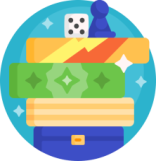 Jeux de société mis à disposition           CHAPELLE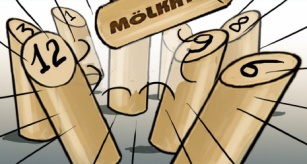            15h : MölkkyMardi04 Juillet       Coiffeuse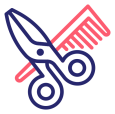 Balade dans Bonnay(Inscription auprès de Betty et Julie)EN CHAMBRE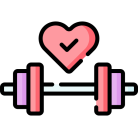  Séance ind.d’APA* avec Julie Mercredi 05 JuilletEN CHAMBRE Séance ind.d’APA* avec Julie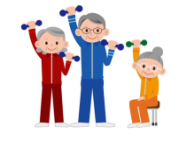 BIBLIOTHEQUE11h : Renforcement musculaire assisJeudi06 Juillet       CoiffeuseEN CHAMBRESéance ind.d’APA* avec JulieBIBLIOTHEQUEJeux de société mis à dispositionVendredi 07 JuilletBIBLIOTHEQUEJeux de société mis à dispositionBIBLIOTHEQUEJeux de société mis à disposition